1. Schularbeit (von 3), 7A/S                                                                                          11. November 2014I. Übersetzungstext:Übersetze den folgenden lateinischen Text in die Unterrichtssprache! Achte darauf, dass deine Übersetzung den Inhalt des Originals wiedergibt und sprachlich korrekt formuliert ist! (67W./36P.)Einleitung: Als sich die Tochter des Pharao mit ihren hebräischen Sklavinnen am Nilufer aufhält, macht sie einen ungewöhnlichen Fund (69W.)II. Interpretationstext:Der folgende Interpretationstext ist Grundlage für die Lösung der zehn Arbeitsaufgaben. Lies zuerst sorgfältig die Aufgabenstellungen und löse diese dann auf der Basis des Interpretationstextes! (61W./24P.)Der Turmbau zu BabelEinleitung: Gott hatte die Menschen geschaffen. Noch hatten alle eine einzige Sprache und wohnten am gleichen Ort. Dann aber wurden die Menschen überheblich …Arbeitsaufgaben:1. Liste 4 verschiedene lateinische Begriffe / Wendungen aus dem Wortfeld „Bauen“ auf, die im Interpretationstext vorkommen und nicht als Vokabeln angegeben sind!           		(4P.)2. Gliedere den folgenden Satz aus dem Interpretationstext in Hauptsatz (HS), Gliedsätze (GS) und satzwertige Konstruktionen (sK) und trage das jeweilige lateinische Textzitat in die Tabelle ein! (3P.)Faciamus nobis civitatem et turrem, cuius culmen pertingat ad caelum, et celebremus nomen nostrum, antequam dividamur in universas terras!” 3. Überprüfe die Richtigkeit der Aussagen anhand des Interpretationstextes!	             	(4P.)4. Wähle aus den gegebenen Möglichkeiten die richtige Übersetzung durch Ankreuzen aus! (1P)5. Ordne den folgenden Abschnitten des Interpretationstextes jeweils eine passende Überschrift zu, indem du die entsprechende Kennzeichnung (A, B, C, ...) in die Tabelle einträgst! 	(4P.)6. Vergleiche den IT mit der italienischen Version und vervollständige die Liste der miteinander verwandten Wörter! 										(4P.)Or tutta la terra fu un labbro solo e uguali imprese. E avvenne, nel loro vagare dalla parte di oriente, che gli uomini trovarono una pianura nel paese di Sennar e vi si stabilirono. E si dissero lun l´altro: „Orsù! Facciamoci dei mattoni e poi cuociamoli al fuoco.“ Il mattone servì loro invece della pietra, e il bitume invece della malta. Poi essi dissero: „Costruiamo a nostro vantaggio una città con una torre, la cui cima sia nei cieli e facciamoci un nome, per non essere dispersi sulla superficie di tutta la terra.“7. Vergleiche den Interpretationstext mit dem folgenden Bild und nenne 1 Gemeinsamkeit! Formuliere in ganzen Sätzen! 								(1P.) 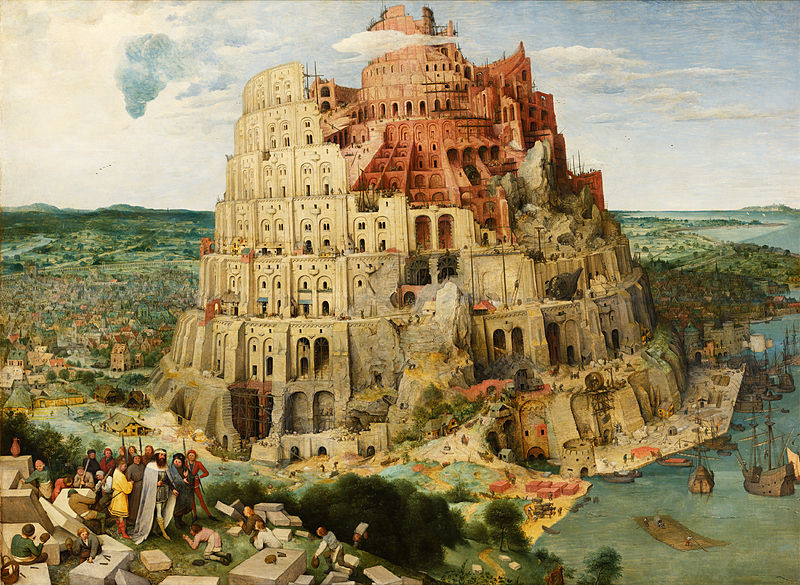 8. Modulbezogene Aufgaben:								(3P.)NAME:_________________________________________Notenschlüssel: 60% : 40 % (ÜT = 36 Punkte; AA = 24 Punkte)Falls man den IT mit Schülern übersetzt, und ihn dann in den Matura-Themenpool gibt, hier eine Anregung für einen Vergleichstext:Turmbau nicht nur in Babel 
Kurt Martiund die männer sprachen:
auf lasst uns eine stadt bauen
und einen phallischen turm
der aufragt bis zum himmel!
ein triumphierendes zeichen soll er werden
unserer herrenmacht über die welt!und die christen sprachen:
auf lasst eine weltkirche uns errichten
die urbi et orbi bezeugt
dass wir es sind
die die wahrheit und das letzte wort haben
auf diesem planetenund die führer der konzerne und völker sprachen:
auf lasst einen wirtschaftsraum uns planen
von einem ende des himmels zum andern!
so werden wir einen namen uns machen
und niemand mehr wird der macht
des globalen markts widerstehen!
und die forscher sprachen:
auf lasst fabriken und laboratorien uns bauen
wo der fortschritt allein als gesetz gilt
wo keine vorschriften kleinlich behindern! 
so werden wir das leben in den griff bekommen
bis in die zell- und atomkerne hinein!und die normalverbraucher sprachen:
auf lasst den fortschritt
nur unentwegt weiter fortschreiten
damit er dem erdenball noch weiter erschließe
und dessen enormen ressourcen noch besser
für uns verfügbar mache!da fuhr jahwe hernieder um zu beschauen
was die menschen da planten da trieben
und er verwirrte ihre gemeinsame sprache 
und er zerstreute sie alle so dass
sie aufhören mussten weiter zu bauen.Kurt Marti: gott gerneklein. gedichte, Stuttgart 1995, 28f.Quelle: http://www.rpi-loccum.de/material/konfirmandenarbeit/sek1_peter12345678Descendebat filia Pharaonisa, ut lavaretur in flumine. 
Quae cum vidisset fiscellam in papyrione,b misit unam e famulis suis, ut afferret. Cernens in ea parvulum vagientem miserita eius est2 et ait: “Unus1 ex infantibus Hebraeorumc est.” Soror puerid dixit: „ Vis, ut vocem hebraeame mulierem, quae nutrire possit3 infantulum?“ Respondit: “Vade!“ Quo verbo audito puella vocavit matrem pueri. Quae nutrivit eum et, cum adolevisset, tradidit filiae Pharaonis.1 unus: ergänze <puer>2 misereor,2 + Genetiv – Mitleid haben mit jmd.3 possit: übersetze als Indikativ1 unus: ergänze <puer>2 misereor,2 + Genetiv – Mitleid haben mit jmd.3 possit: übersetze als Indikativa    Pharao,onis: der Pharaob	papyrio,onis – Papyrusc	Hebraei,orum m. – Hebräer, Judend    soror pueri – sie war eine der Sklavinnen der Prinzessine   hebraeus,3 – hebräisch, jüdischa    Pharao,onis: der Pharaob	papyrio,onis – Papyrusc	Hebraei,orum m. – Hebräer, Judend    soror pueri – sie war eine der Sklavinnen der Prinzessine   hebraeus,3 – hebräisch, jüdischa    Pharao,onis: der Pharaob	papyrio,onis – Papyrusc	Hebraei,orum m. – Hebräer, Judend    soror pueri – sie war eine der Sklavinnen der Prinzessine   hebraeus,3 – hebräisch, jüdisch1234567891011121 proximus, i m: Nachbar2 pro + Abl: anstelle vona	Sennaar: Sennaar (Gegend in Asien zwischen Euphrat und Tigris; hier soll der Babylonische Turm gebaut worden sein)a	Sennaar: Sennaar (Gegend in Asien zwischen Euphrat und Tigris; hier soll der Babylonische Turm gebaut worden sein)a	Sennaar: Sennaar (Gegend in Asien zwischen Euphrat und Tigris; hier soll der Babylonische Turm gebaut worden sein)a	Sennaar: Sennaar (Gegend in Asien zwischen Euphrat und Tigris; hier soll der Babylonische Turm gebaut worden sein)lateinisches Textzitat1.2.3.4.HS/GS/GSlateinisches TextzitatHSrichtigfalschDie Menschen wanderten aus dem Orient aus.Sie wohnten in Steinhäusern.Der Turm ihrer Stadt sollte in den Himmel reichen. Ihr Name wurde gefeiert. „Venite, faciamus lateres!“  heißt übersetzt:„Venite, faciamus lateres!“  heißt übersetzt:Kommt, wir sollen Ziegel machen!Kommt, lasst uns Ziegel machen!Kommt, damit wir Ziegel machen!Kommt, wir machen Ziegel!Abschnitt des InterpretationstextesÜberschrift (Kennzeichnung)Cum proficiscerentur ex oriente, invenerunt campum in terra Sennaara et habitaverunt in eo.              (Zeile 1-2)Dixitque alter ad proximum suum:”Venite, faciamus lateres et coquamus eos igni!“ Habuerunt lateres pro saxis et bitumen pro cemento.                                     (Zeile 2-4)Dixerunt: “Faciamus nobis civitatem et turrem, cuius culmen pertingat ad caelum, et celebremus nomen nostrum, antequam dividamur in universas terras!”     (Zeile 4-6)                                                                              Confundamus linguam eorum, ut non audiat unusquisque vocem proximi sui.”                                            (Zeile 10-11)ÜberschriftKennzeichnungBauplanAErfindung des ZementsBFertigstellungCStrafe GottesDAufbruch und NiederlassungEGrößenwahn FLatein Italienischfaciamuscuociamo(li)civitatemcieli1. Nenne einen der Lebensgrundsätze des Hl. Franziskus: _______________________________________________2. Im Sonnengesang drückt Franz von Assisi die Verwandtschaft der Menschen mit den Gestirnen aus. Er nennt die Sonne___________________ und den Mond__________________A. ÜBERSETZUNGSTEXTA. ÜBERSETZUNGSTEXTA. ÜBERSETZUNGSTEXTI.TEXTSINNTEXTSINN121Descendebat filia Pharaonisa, Descendebat filia Pharaonisa, 12ut lavaretur in flumine.ut lavaretur in flumine.13Quae cum vidisset fiscellam in papyrione,b Quae cum vidisset fiscellam in papyrione,b 14misit unam e famulis suis, ut afferret.misit unam e famulis suis, ut afferret.15Cernens in ea parvulum vagientem miserita eius est2 et ait:Cernens in ea parvulum vagientem miserita eius est2 et ait:16“(Hic puer) unus1 ex infantibus Hebraeorumc est.”“(Hic puer) unus1 ex infantibus Hebraeorumc est.”17Soror puerid dixit: „ Vis, ut vocem hebraeame mulierem, Soror puerid dixit: „ Vis, ut vocem hebraeame mulierem, 18quae nutrire possit3 infantulum?“quae nutrire possit3 infantulum?“19Respondit: “Vade!“Respondit: “Vade!“110Quo verbo audito puella vocavit matrem pueri.Quo verbo audito puella vocavit matrem pueri.111Quae nutrivit eum et, ….. , tradidit filiae Pharaonis.Quae nutrivit eum et, ….. , tradidit filiae Pharaonis.112cum adolevissetcum adolevisset1II.LEXIK61descendebathinabsteigen12lavaretursich waschen, baden13famulisDiener/n14parvulumkleines Kind, Säugling15vocemrufen; nicht: Stimme16vadegehen1III.MORPHOLOGIE61eaAbl. Sg. 12vagientemPPA Akk Sg. m 13miserita est3.P. Sg. Perf. Ind. Deponens (ÜS: aktiv)14vis2.P. Sg. Präs. Ind. aktiv15respondit3.P. Sg. Perf. Ind. aktiv16filiaeDat. Sg. 1IV.SYNTAX61ut ….lavareturut- Satz final (ÜS: damit)12Quae ….relativer Anschluss 13Cernens ….PC gleichzeitig14ut ….vocemut-Satz begehrend (ÜS: dass)15quo verbo auditoAbl. Abs. vorzeitig16cum adolevissetcum-Satz: ÜS: Ind.,vorzeitig1V.QUALITÄT IN DER ZIELSPRACHEQUALITÄT IN DER ZIELSPRACHE61Gut verständlicher  bzw. mit einiger Anstrengung verständlicher bzw. kaum verständlicher TextGut verständlicher  bzw. mit einiger Anstrengung verständlicher bzw. kaum verständlicher Text6 / 3/ 0B. ARBEITSAUFGABENB. ARBEITSAUFGABENB. ARBEITSAUFGABEN241WortfeldWortfeld42SatzgliederungSatzgliederung33Richtigkeit der AussagenRichtigkeit der Aussagen44richtige Übersetzungrichtige Übersetzung15Überschriften zuordnenÜberschriften zuordnen46SprachenvergleichSprachenvergleich47BildvergleichBildvergleich18Modulbezogene AufgabenModulbezogene Aufgaben3GesamtGesamt60 P53–60 PunkteSehr gut45–52 PunkteGut37–44 PunkteBefriedigend30–36 PunkteGenügend< 30     PunkteNicht genügend